№ п/пНаименование товара, работ, услугЕд. изм.Кол-воТехнические, функциональные характеристикиТехнические, функциональные характеристики№ п/пНаименование товара, работ, услугЕд. изм.Кол-воПоказатель (наименование комплектующего, технического параметра и т.п.)Описание, значение1.МФ-1.72 Детская песочница "Леденец"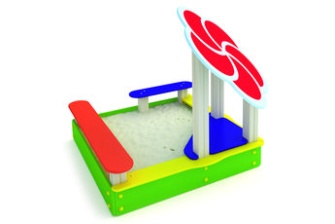 шт.1Длина  (мм)1650 (± 10мм)1.МФ-1.72 Детская песочница "Леденец"шт.1Ширина  (мм)1650 (± 10мм)1.МФ-1.72 Детская песочница "Леденец"шт.1Высота  (мм)1500 (± 10мм)1.МФ-1.72 Детская песочница "Леденец"шт.1Площадь зоны безопасности, м2Не менее 61.МФ-1.72 Детская песочница "Леденец"шт.1Применяемые материалы Применяемые материалы 1.МФ-1.72 Детская песочница "Леденец"шт.1ОписаниеПесочница предназначена для игры с песком и песочными изделиями детей в возрасте от 2 до 7 лет. Конструкция песочницы  квадратной формы. 1.МФ-1.72 Детская песочница "Леденец"шт.1Борта песочницыБорта песочницы изготовлены из влагостойкой ФСФ фанеры размерами 1300х280 мм и толщиной 21 мм по ГОСТ 3916.1-96 в количестве 4шт. Борта песочницы крепятся между собой в углах при помощи столбиков из клееного бруса размерами 100х100 мм в сечении.1.МФ-1.72 Детская песочница "Леденец"шт.1СкамейкиС верху бортов с трех сторон предусмотрены детские скамейки шириной 150мм  изготовленные из влагостойкой ФСФ фанеры толщиной 21 мм по ГОСТ 3916.1-961.МФ-1.72 Детская песочница "Леденец"шт.1Навес В углу песочницы расположен навес с тематической формой крыши. Основу навеса представляет собой три столба из клееного бруса 100х100мм в сечении, верхний торец которых запилен по диагонали под 45 градусов. К верхнему торцу столбов  крепится панель крыши изготовленная из влагостойкой ФСФ фанеры толщиной 15 мм по ГОСТ 3916.1-96. на которую нанесен тематический трафарет.1.МФ-1.72 Детская песочница "Леденец"шт.1Песочный столикПод навесом расположен полукруглый столик изготовленный из влагостойкой ФСФ фанеры толщиной 15 мм по ГОСТ 3916.1-96. На четырех возвышающихся столбах расположены два столика для куличиков размерами 1450х200 мм и 700х200 мм изготовленные из влагостойкой ФСФ фанеры толщиной 21 мм по ГОСТ 3916.1-96.  1.МФ-1.72 Детская песочница "Леденец"шт.1Закладная детальПри монтаже песочницы  к нижней части столбов прикрепляются закладные детали. Закладная деталь со скобой - 7 шт.  представляет собой трубу Ф 40х2 мм ТУ 14-105-737-04, к нижней части которой приварена опорная пластина  размером 80х80 мм изготовленная из листа 4 мм ГОСТ 19904-74. К верхнему торцу трубы закладной приварена П-образная скоба с двумя отверстиями для крепления к клееному брусу.1.МФ-1.72 Детская песочница "Леденец"шт.1МатериалыВлагостойкая ФСФ фанера; клееный брус 100х100 мм; оцинкованный крепеж; пластиковые заглушки на места резьбовых соединений; двухкомпонентная краска для деревянных элементов. Вся конструкция      имеет  скругленные    безопасные    углы    и края.  Все металлические элементы  окрашены полимерным порошковым покрытием, а деревянные элементы – двухкомпонентными профессиональными красками ярких цветов стойкими к сложным погодным условиям, истиранию, действию УФ. Крепежные элементы навеса   оцинкованы и закрыты  пластиковыми заглушками. Закладные элементы окрашены полимерным порошковым покрытием.Требования к оборудованиюЭлементы игровых комплексов (сегменты труб, лотки, горки, лазы) выдерживают точечную нагрузку не менее 60 кг/дм2. Все материалы сохраняют свои характеристики в диапазоне температур от -65С до + 65С. Все детали, узлы и модули игрового оборудования обеспечивают максимальную безопасность конструкций, и являться травмобезопасными для детей и взрослых. Детское оборудование не допускает застревания тела, частей тела или одежды. Подвижные и неподвижные элементы оборудования: не образовывают сдавливающих или режущих поверхностей. Используемые материалы должны быть новыми, т.е. ранее не использованными, не бывшими в эксплуатации и не демонтированными с другого объекта.Схема установки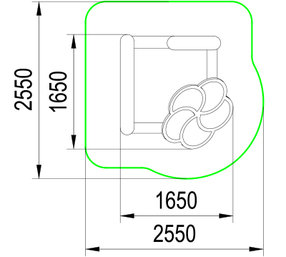 